Муниципальное автономное дошкольное образовательное учреждение детский сад №1 «Сказка»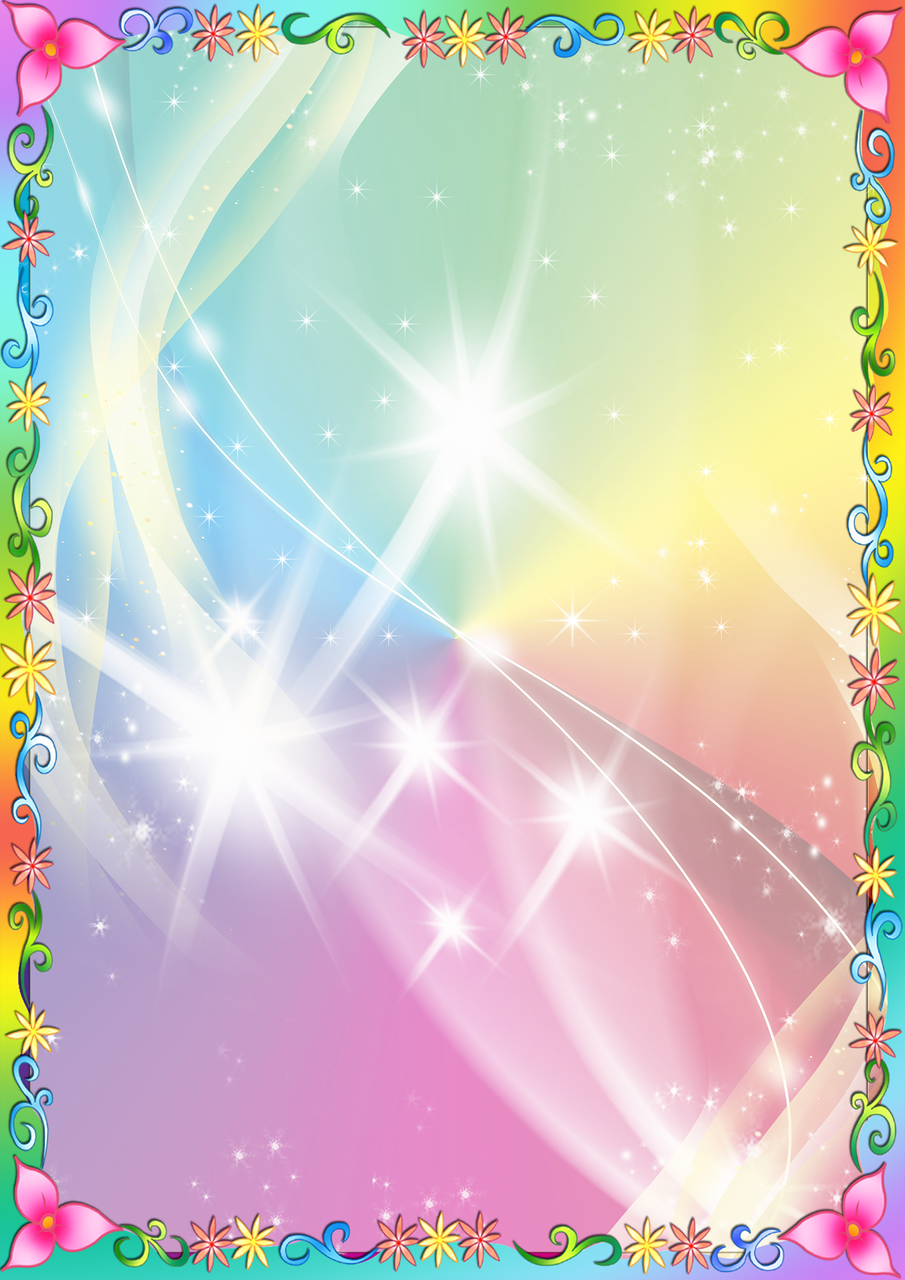 					Проект «Театрализованная деятельность, как средство развития речи детей раннего возраста»Разработала и подготовила:  Воспитатель: Хомякова Оксана Сергеевна                                        Г. Приморско-АхтарскСодержание проекта1. Паспорт проекта.Вид проекта.Продолжительность проекта.Участники проекта.2. Пояснительная записка.3. Актуальность проекта.4. Этапы работы над проектом.5. Итоги проекта.6. Список  литературы.7. Приложения.7.1. Конспекты образовательной деятельности.7.2. Театрализованные игры и упражнения для речевого развития детей раннего возраста.7.3. Работа с родителями.7.4. Работа с педагогами.8. Фотоматериалы.                                Паспорт проектаТема: «Театрализованная деятельность, как средство развития речи детей раннего возраста»                                                                                                                   Вид проекта: Информационно-практико-ориентированный проект.                              Сроки реализации проекта: долгосрочный: октябрь 2019г.- февраль 2020г.        Участники проекта: дети группы раннего возраста  «Солнышко», воспитатели Хомякова О.С., Колобова А.Е., педагоги, родители.                                                  Образовательные области: Речевое развитиеПознавательное развитиеСоциально-коммуникативное развитиеХудожественно-эстетическое развитиеФизическое развитиеЦель:  развитие речи детей раннего возраста  посредством театрализованной деятельности.Задачи:                                                                                                                                         - Создать предметно-развивающую среду в группе по данному направлению деятельности (театральная деятельность);                                                                                                - Обеспечить взаимосвязь театрализованной игры с другими видами детской деятельности в едином педагогическом процессе;                                                                   - Развивать у детей интерес к театрализованной игре; потребность заниматься ею в самостоятельной деятельности;                                                                                       - С помощью театрализованных игр обогащать опыт социальных и коммуникативных навыков в соответствии с возрастом детей;                                         - Организовать творческое взаимодействие в совместной театрализованной деятельности детей и взрослых;                                                                                         - Учить детей излагать свои мысли связно, последовательно;                                            - Формировать грамматический, лексический строй речи;                                                           - Развивать навыки активной, разговорной, образной речи;                                                           - Продолжать развивать диалогическую, монологическую речь;                                                  - Продолжать совершенствовать художественно - речевые исполнительские навыки детей в разных видах театрализованной деятельности;                                                         - Продолжать развивать выразительную, интонационную стороны речи;                            - Пополнять литературный запас детей за счет инсценировки, драматизации сказок, рассказов, потешек и пословиц; воспитывать чуткость к художественному слову, зачитывать отрывки с наиболее яркими описаниями;     - Привлечь родителей к совместной работе над проектом, укрепить партнерские взаимоотношения.Пояснительная запискаНа сегодняшний день одним из приоритетных направлений развития дошкольников разработчики ФГОС ДО признают социально -коммуникативное и отмечают, что развитие ребенка в детском саду осуществляется только в игре, а не в учебной деятельности. Поэтому ФГОС делает акцент на создание условий развития ребенка, открывающих возможности для его позитивной социализации, его личностного развития, развития инициативы и творческих способностей.                                                   Научить ребенка играть, брать на себя роль и действовать, вместе с тем помогая ему приобретать жизненный опыт, - все это помогает осуществить театр.                                                                                                                           Театр - это средство эмоционально-эстетического воспитания детей в детском саду. Театрализованная деятельность позволяет формировать опыт социальных навыков поведения благодаря тому, что каждая сказка или литературное произведение для детей дошкольного возраста всегда имеют нравственную направленность (доброта, смелость, дружба и т. д.).            Благодаря театру ребенок познает мир не только умом, но и сердцем и выражает свое собственное отношение к добру и злу.                                                      В театрализованной деятельности у ребёнка развивается мышление, образное восприятие, воображение, фантазия, тренируется память и совершенствуется речь. Театрализованная деятельность позволяет ребёнку решать многие проблемные ситуации опосредованно от лица какого-либо персонажа, что позволяет воспитаннику преодолевать робость, неуверенность в себе, застенчивость.                                                                                             Театрализованная игра является универсальным средством воспитания и эффективным инструментом развития и обучения детей.                       Театрализованные упражнения и игры помогают в работе по развитию общения и взаимодействия ребенка с взрослыми и сверстниками, эмоциональной отзывчивости, становления самостоятельности.Актуальность проектаРечь, во всём её многообразии, является необходимом компонентом общения, в процессе которого она и формируется. Развитие речи - одна из основных и главных задач детского сада. Известно, что, уже начиная с раннего дошкольного возраста, ребёнок проявляет большой интерес к языковой действительности, экспериментирует со словом, создаёт новые слова, ориентируясь на смысловую, так и на грамматическую сторону языка. Только такое развитие ведёт к подлинному овладению всеми богатствами языка. По тому, как ребёнок умеет строить своё высказывание, можно судить об уровне его речевого развития. Важнейшей предпосылкой совершенствования речевой деятельности дошкольников является создание эмоционально благоприятной ситуации, которая способствует возникновению желания активно участвовать в речевом общении. И именно театрализованная игра помогает создать такие ситуации, в которых даже самые необщительные и скованные дети вступают в речевое общение и раскрываются. Театрализованная деятельность очень важна в развитии речи детей. Она позволяет решать многие педагогические задачи, касающиеся формирования выразительности речи ребенка, интеллектуального, художественно-эстетического воспитания. Она неисчерпаемый источник развития чувств, переживаний и эмоциональных открытий, способ приобщения к духовному богатству. В театральной деятельности ребенок раскрепощается, передает свои творческие замыслы, получает удовлетворение от деятельности. Театрализованная деятельность способствует раскрытию личности ребенка, его индивидуальности, творческого потенциала. Ребенок имеет возможность выразить свои чувства, переживания, эмоции, разрешить свои внутренние конфликты. В любом возрасте в сказках можно открыть нечто сокровенное и волнующее. Слушая их в детстве, человек бессознательно накапливает целый «банк жизненных ситуаций», поэтому очень важно, чтобы осознание «сказочных уроков» начиналось с раннего возраста, с ответа на вопрос: «Чему нас учит сказка?» В душе каждого ребенка таится желание свободной театрализованной игры, в которой он воспроизводит знакомые литературные сюжеты. Именно это активизирует его мышление, тренирует память и образное восприятие, развивает воображение и фантазию, совершенствует речь. Воспитательные возможности театрализованной деятельности огромны: ее тематика не ограничена и может удовлетворить любые интересы и желания ребенка. Участвуя в ней, дети знакомятся с окружающим миром во всем его многообразии через образы, краски, звуки, музыку, а умело поставленные воспитателем вопросы побуждают думать, анализировать, делать выводы и обобщения. В процессе работы над выразительностью реплик персонажей, собственных высказываний активизируется словарь ребенка, совершенствуется звуковая культура речи. Этапы реализации проекта:Реализация проекта включает в себя три этапа: подготовительный , основной и заключительный1этап - подготовительный - Изучение литературы по данной проблеме, подбор материала средствами информационных ресурсов. - Изучение современных требований к содержанию и организации театральной деятельности дошкольников. - Изучение возможности участия родителей в реализации проекта. - Подбор информации для консультации родителей о театральной деятельности. - Составление плана мероприятий для работы на практическом этапе.Ожидаемые результаты:• повышение своего теоретического уровня, профессионального мастерства и компетентности в вопросах внедрения театрализованных игр для развития речи детей раннего возраста;• приобщение детей к театрализованной деятельности;• обогащение словарного запаса и активизирование речи детей раннего возраста;• совершенствование развивающей предметно-пространственной среды;• повышение уровня знаний родителей по теме «Театрализованная деятельность как средство развития речи у детей раннего возраста».2 этап - основной Проведение серии мероприятий, направленных на развитие речи у детей раннего дошкольного возраста в театрализованной деятельности. Разработка системы организации образовательной деятельности по развитию речи в театрализованной деятельности. Взаимодействие с родителями, педагогами. 1. Обогащение предметно - развивающей среды:- оформление книжного уголка приобретение и изготовление нового наглядного материала по данной теме.- оформление консультаций  для родителей и педагогов.2.Работа с детьми:ОктябрьЧтение сказок, художественных произведений.                                           Рассматривание иллюстраций о театре.                                                                                         Беседа «Наши сказки»                                                                                                   Театрализованная игра по развитию речи «Мама потерялась»                                                                                              Пальчиковая игра: «Веселые пальчики»                                                           Конструирование «Домик для зайки»                                                                     Игровые ситуации «К куклам в гости»                                                                       Сюжетно-ролевая игра по сказке «Колобок»                                                                              Чтение художественной литературы: стихи А. Барто                                                 Драматизация сказки: «Репка»                                                                              Театрализованная игра по развитию речи «Возьмем Мишку на прогулку»НоябрьИнсценировка русской народной сказки «Репка»Показ настольного театра: «Курочка ряба»                                                                       Чтение потешек: ««Кисонька-Мурысонька.» «Сорока-белобока» «Идет коза рогатая.» «Ладушки» «Водичка-водичка.» «Наша Маша».Театрализованная игра по развитию речи «Кто как говорит?»Дидактическая игра «Собери картинку» (по сказкам)Сказка на фланелеграфе «Теремок»Прослушивание звукозаписей детских сказок – «Волк и семеро козлят», «Колобок», «Репка», «Теремок», «Курочка Ряба».ДекабрьТеатрализованная игра по развитию речи «Игра «Кто там?».                                                          Беседа: прибаутки «Мыши водят хоровод»                                                                                 Театр картинок «Кот, петух и лиса»                                                                                                                      Музыкальная игра «Зайка беленький сидит»                                                        Конструирование «Дорожка для колобка»                                                             Дидактическая игра: «Кто в домике живет?»                                                                     Чтение художественной литературы: «Рукавичка»                                                                                 Подвижная игра «Кто в тереме живет?»                                                                                                       Сюжетно-ролевая игра по сказке: «Теремок».                                                      Конусный театр «Три медведя», «Волк и семеро козлят», «Маша и медведь», Комплекс игр для развития речи «Наши уточки с утра…»                                                  Настольный театр «Волк и семеро козлят»Январь Кукольный театр «Три поросенка»Настольный театр «Репка»Дидактическая игра «Кто как кричит?»Игра-имитация: «Испеки мне колобка»Чтение художественной лит-ры: «Репка»Театр сюжетных картинок: «Курочка Ряба»Театр на магнитах «Теремок»Пальчиковые игры «Веселые зверята»Театр на прищепках «Курочка ряба»Театр на фланелеграфе «Под грибком»                                                              Рассматривание иллюстраций к сказкам                                                      Театрализованная игра по развитию речи «Повтори за мной».ФевральКукольный театр «Колобок»Игра-ситуация «Две куклы»                                                                                                                                                                                  Дидактическая игра «Кто чей детеныш?»                                                          Театрализованная игра по развитию речи «Повтори за мной».Самостоятельные игры с персонажами театра.Театр на прищепках «Маша и медведь»Разыгрывание стихотворение Б.Заходера: «Плачет киска…»                                                     Этюды с настольными куклами «Три поросёнка», «Козлик», «Заинька»;             Кукольные спектакли: пальчиковый театр «Три поросёнка», Театр-рукавичка «Теремок», «Маша и медведь».                                                                                        Комплекс игр «Развиваем речь, играя»3.Работа с родителями:                                                                       Анкетирование «Сказка и дети»                                                                                             Беседа с презентацией «Русские народные сказки для малышей»                                                 Наглядная информация «Роль сказки в развитии развитие детей дошкольного возраста »                                                                                                                        Участие родителей в изготовлении разных видов театра и демонстрационного материала.                                                                                Проведение индивидуальных бесед и консультаций с родителями.                       Подготовить консультацию для родителей «Театр в жизни детей раннего возраста».                                                                                                                                     4. Работа с педагогами:                                                                                                Мастер-класс «Театрализованная деятельность как средство развития речи детей дошкольного возраста»                                                                                                              Картотека театрализованных игр и упражнений по развитию речи в разных возрастных группах.3 этап - заключительный - показ театра теней с участием детей подготовительной группы - показ ОД с детьми младшего возраста по теме: «Мир сказок» (итоговое мероприятие)  Итоги проекта:                                                                                                                                - положительная динамика в развитии речи, коммуникативных навыков, эмоционально-волевой сферы детей;-повысился интерес к художественной литературе, театрализованной деятельности;-обогатился игровой опыт детей;-повысилась активность родителей воспитанников, проявляющаяся в участии в жизни детей в группе (сотрудничество, совместная подготовка к спектаклям, изготовление пальчиковых театров, сопереживание, заинтересованность, понимание значимости развития речи и эмоционального мира детей); детско-родительские отношения оптимизировались, улучшилось качество воспитательного-образовательного процесса.Список литературы: 1. Артемова Л. В. «Театрализованные игры дошкольников».-М.: Просвещение,20052. Грушина Л. В. «Театр на пальчиках». - М.: Просвещение, 2005;3. Дащенко Л. М. «Театр кукол». - Санкт-Петербург «ДЕТСТВО-ПРЕСС», 2007;4. Комарова Т. С., Зацепина М. Б. «Интеграция в воспитательно-образовательной работе детского сада» - М.: МОЗАИКА-СИНТЕЗ, 20165. Караманенко Т. Н. Кукольный театр - дошкольникам. - М.: МОЗАИКА-СИНТЕЗ,2008;6. Картушина М. Ю. «Развлечения для самых маленьких». - М.: МОЗАИКА-СИНТЕЗ,2010;7. Маханёва М. Д. «Театрализованные занятия в детском саду» - М.: ТЦ «Сфера», 20138. Сорокина Н. Ф., Миланович Л. Г. «Развитие творческих способностей у детей от 1 до 3 лет средствами кукольного театра». - М.: Айрис-пресс,20089. Шорохова О. А. «Играем в сказку» (сказкотерапия и занятия по развитию речи). - М.: Просвещение, 2006;Сорокина Н. Ф. «Играем в кукольный театр» -М.: Аркти,201010. Полозова О. «Значение театрализованных игр» // «Дошкольное воспитание»//,2011.- N1211. Тойбар М. «Сказка не обманет»// «Дошкольное воспитание»,2011. -N1212. Янушко Е. А. «Развитие речи у детей раннего возраста (1-3 года)» - М.: МОЗАИКА-СИНТЕЗ, 2014ПРИЛОЖЕНИЕ К ПРОЕКТУКонспект образовательной деятельности в группе раннего возраста по развитию речи.Тема: «Показ настольного театра. Русская народная сказка «Репка»Цель: воспитывать у детей любовь к народному творчеству – сказке.Задачи:1. Обучающие:формировать у детей умение внимательно слушать рассказ взрослого;совершенствовать умение понимать вопросы взрослого и отвечать на них предложениями, состоящими из 2-3 слов;продолжать обогащать словарь детей прилагательными, характеризующими качества предметов (большая, жёлтая, сладкая, вкусная); словами –действиями (пошел, тянуть, прибежала, позвала);2. Развивающие:развивать речь детей;развивать внимание и усидчивость;3. Воспитательные:воспитывать доброе и бережное отношение, эмоциональную отзывчивость к окружающему миру; воспитывать дружеские отношения между детьми.Материал и оборудование: сундучок; персонажи настольного театра «Репка»; муляжи игрушек – косточка, кусочек сыра, миска для молока, бутылочка из-под молока; магнитофон, аудиозапись по сказке «Репка».Предварительная работа: чтение сказки «Репка», рассматривание иллюстраций к сказке «Репка», дидактическая игра « Кто что ест?».Ход образовательной деятельности: Создание игровой мотивации. Знакомство со сказочницей.Воспитатель входит в группу к детям в костюме сказочницы.Сказочница: - Здравствуйте ребята! Вы меня узнали. Я, сегодня сказочница, и пришла к вам с непустыми руками, а со своим сказочным сундучком. Вы хотите узнать, что в нем. (Ответы детей)Тук – тук, чок – чок,
Открывайся сундучок!Не открывается, давайте вы мне поможете открыть его, все вместе скажем волшебные слова:Тук – тук, чок – чок,
Открывайся сундучок!Свою крышку открывайНас скорее удивляй!Сказочница:- Слышите? В сундучке что-то шуршит?(выглядывает мышка)Сказочница:- Ребята, а вы знаете, в какой сказке живет мышка? («Теремок», «Репка») У меня ещё в сундучке что-то есть (достать репку). А теперь подумайте и скажите мне, какую сказку я вам принесла?(«Репка»).Сундучок открывайся, Сказка деткам появляйся!Сказочница: А теперь- посидите тихо, детки.Да послушайте про репкуСказка, может и мала.Но про важные дела.Начинается, как надо:Жили - были, дед да баба,Внучка, Жучка,Мурка - кошкаИ в подполье мышка - крошка.Захотел однажды ДедРепки пареной в обед.Что ж, пожалуй, я схожуДа и репку посажу.Пошел дед в огород и посадил репку (выставляется фигурка деда)Посадил и приговаривает:Репка, репонькаРасти крепонька.Ни мала, ни, великаДо мышиного хвоста,Да!( топнуть ногой).Солнышко пригревает,Дождик поливает…Вот и выросла у деда репка …. какая? (большая – пребольшая)Стал дед из земли репку тянутьТянет-потянет, вытянуть….. (не может)Позвал дед… кого? (бабку) выставляется фигурка бабки.Бабка за дедку, дедка за репку… (тянут – потянут, вытянуть не могут)Кого они потом позвали?.... (внучку)выставляется фигурка внучкиПравильно! Внучка пришла помочь вытянуть репку… (внучка за бабку, бабка за дедку, дедка за репку, вытянуть не могут)Кого – же ещё позвали репку тянуть?... (собачку Жучку)выставляется фигурка собачки.Жучка за внучку, внучка за бабку, бабка за дедку, дедка за репку… ( тянут – потянут, вытянуть не могут).Тогда позвали они…. кого? (кошку)выставляется фигурка кошки.Кошка за Жучку, Жучка за внучку, внучка за бабку, бабка за дедку, дедка за репку… ( тянут – потянут, вытянуть не могут).И позвали они?...кого (Мышку)выставляется фигурка мышки.Правильно! Мышка за Кошку, Кошка за Жучку, Жучка за внучку, внучка за бабку, бабка за дедку, дедка за репку:Тянут - потянут… (вытянули репку)Вот и вытянули репку,Что в земле сидела крепко.-А мы с вами вспомнили сказку про «Репку»!- Вот и сказке конец, а кто слушал молодец!- Ребята! А как вы думаете, дед, бабка, внучка, жучка, кошка, мышка радовались, что они вытянули репку? ( да, радовались). Давайте покажем, как они радовались.Физминутка:Мы ногами топ-топ, мы руками хлоп-хлоп.А потом прыг-скок. И ещё разок.А потом вприсядку, а потом вприсядкуИ снова по порядку.И похлопаем в ладошкиРаз, два, три!И покрутили головамиРаз, два, три!Все танцуют вместе с намиРаз, два, три!- Вот как веселились наши герои сказки. И нам тоже было весело.- А как вы думаете, что сделали дед, бабка и внучка с репкой? (съели репку).- Правильно! Вымыли, почистили, съели. Репка вкусный, сладкий овощ.- Дед, бабка, внучка (поставить фигурки отдельно) едят сладкую репку, похваливают – очень-очень сладкая репка. - Какая репка? (сладкая, вкусная)- А Жучка, Кошка, Мышка на людей глядят, репку не едят. - Кто знает, что-же любят Жучка, Кошка и Мышка? (молоко, сыр, косточку).А давайте их тоже сейчас покормим.- Ребята, что любит собачка кушать? - Собачка любит косточку.- А что у нас любит кошка? – Кошка любит молоко (ребенок берет со стола блюдце и пакет молока).- А что-же у нас любит мышка? ( хоровой и инд. ответ). Ребенок по просьбе воспитателя приносит животным любимую еду: Кошке -молоко в блюдце, мышке - кусочек сыра, Жучке - косточку.- Молодцы, правильно всех накормили, никого не обидели!Ребятки, мне хочется узнать у вас, понравилась вам сказка?- А теперь давайте вспомним, какую сказку мы с вами сегодня рассказывали? А кто же главные герои этой сказки? У деда выросла, какая репка? Репка, какая?-Но вот дорогие мои, пришло время прощаться с нашими сказочными героями и сказать им всем до свидания. Конспект игровой образовательной деятельности для детей группы раннего возраста.                                                                                                                                                 Тема: «Показ кукольного театра «Три поросенка»Цель: познакомить с произведением, знакомство с кукольным театром.Задачи:Обучающие:Продолжать учить детей внимательно слушать сказку и смотреть кукольный театр, эмоционально воспринимать содержание, сопереживать героям.
Расширить знания детей о животном свинье.
Обогатить пассивный и активный словарь детей словами по данной теме.Развивающие:
Развивать зрительное и слуховое сосредоточение, мелкую моторику, чувство ритма, координацию движений.Воспитательные:Воспитывать в детях добрые отношения к своим близким, желание помочь им. Прививать гуманные чувства по отношению  к своему дому, к труду.                                                                                                                     Оборудование: Куклы для кукольного театра «Три поросенка», изображения домиков из соломы, прутьев, камня.Ход игровой деятельности:                                                                                                Звучит веселая музыка.Воспитатель: - Жили-были на свете три поросенка: Ниф-Ниф, Нуф-Нуф, Наф-Наф.                        Все лето они кувыркались в зеленой траве, грелись на солнышке, нежились в лужах. Но вот наступила Осень. - Наф-Наф: Пора нам подумать о Зиме. Давайте построим крепкий, теплый дом.- Ниф-Ниф: Нам не нужен теплый дом. Мы еще погуляем.- Нуф-Нуф: Мы еще покувыркаемся и повеселимся.(Поросята уходят)                                                                                                          Звуки ветра.Воспитатель: Но стало холодно, подул сильный ветер, лужи стали замерзать. И ленивым поросятам пришлось строить домики.(Появляется дом из соломы)- Ниф-Ниф: Вот я какой дом построил из соломы. Раз-два и готово! Сейчас положу последнюю соломинку. Ура!(Ниф-Ниф поет песенку)                                                                                                  Хоть полсвета обойдешь, обойдешь ,обойдешь,                                                                         Лучше дома не найдешь, не найдешь, не найдешь!                                                            Убираем дом Ниф-Нифа. (Ставим дом из прутьев)- Нуф-Нуф: Вот и готово! Вбил в землю колышки, переплел их прутьями.                               На крышу досок навалил. Листьев набросал и готово! (Нуф-Нуф поет песенку)                                                                                                                                     У меня хороший дом,                                                                                                            Новый дом, прочный дом.                                                                                                         Мне не страшен дождь и гром, дождь и гром, дождь и гром.                                                     (Убираем дом из прутьев. Ставим каменный дом)                                                                           Воспитатель: А Наф-Наф уже несколько дней занят работой. Натаскал камней, намесил глины и построил прочный дом, в котором можно укрыться от ветра, мороза и страшного волка. И дверь сделал тяжелую, дубовую с засовом. (Наф-Наф поет песенку)                                                                              Я, конечно, всех умней, всех умней, всех умней!                                                                                     Дом я строю из камней, из камней, из камней!                                                                                       Никакой на свете зверь, хитрый зверь, страшный зверь.                                                Не ворвется в эту дверь, в эту дверь, в эту дверь.                                              (Поставить дом из соломы)                                                                                                 Появляются поросята Ниф-Ниф и Нуф-Нуф танцуют и поют:                                                                  Где ты ходишь, хитрый волк,                                                                                                                    Старый волк, страшный волк!                                                                                                                     Нам не страшен серый волк, серый волк, серый волк!                                                                             Волк крадется к дому. Поросята прячутся за дом. Волк дует на дом.                             Звучит музыка ветра. Дом и поросята улетают. Ставим дом из прутьев поросята прячутся за дом.                                                                                                      Песенка поросят:                                                                                                                    Нам не страшен серый волк, серый волк, серый волк!                                                    Где ты ходишь, глупый волк, старый волк, страшный волк.                                     Крадется волк. Дует под музыку. Трясет дом. Убираем дом. Ставим дом из камней.                                                                                                                        Воспитатель: Прибежали поросята. спрятались в крепком доме Наф-Нафа.                             А Наф-Наф запел песенку.                                                                                    Никакой на свете зверь, хитрый зверь, страшный зверь.                                         Не откроет эту дверь, эту дверь, эту дверь!                                                     Ведущий: Волк разозлился. Он и дул на дом. А дом ни с места.                          Он и царапал дом когтями! Дом ни с места! Тогда волк решил залезть в дом через трубу на крыше. Но не удержался и свалился в котел с водой! Завыл от боли и удрал из леса навсегда! А три поросенка весело зажили в крепком, теплом доме из камней. Кукольные герои поросята  выходят и танцуют вместе со всеми детьми под веселую музыку.Конспект театрализованной деятельности в группе раннего возраста.              Тема: «Театр на фланелеграфе. Сказка В. Сутеева «Под грибом».                                            Цель: развивать творческие способности детей через театрализованную деятельность.                                                                                                                    Задачи:                                                                                                                   Обучающие:                                                                                                                                -учить детей обыгрывать сюжет знакомой сказки;                                                                              -активизировать речевую деятельность детей;                                                                                 -формировать умение импровизировать под музыку;                                                                                -побуждать эмоционально, воспринимать сказку.                                                                  Развивающие:                                                                                                                                                    - развивать образное мышление, актёрские способности;                                                                                            - развивать мимическую активность;                                                                                                              - побуждать детей к активному общению, умение строить диалог;                                                     - способствовать развитию подражательным навыкам повадкам животных, их движениям, голосу;                                                                                                                    Воспитательные:                                                                                                         -воспитывать коммуникативные качества: партнёрские отношения между детьми;                                                                                                                                    -воспитывать любовь к русскому народному творчеству                                                                                   
Материалы и оборудования: изображение  персонажей сказки, , музыкальное сопровождение, проектор, декорации леса.
Предварительная работа с детьми:
Свободное общение по сказке «Под грибом», беседа о героях сказки. Пальчиковые игры, игры на звукоподражание. Игра-инсценировка «Мышка-норушка», игра на имитацию движений с проговариванием «Представьте себе». Рассматривание иллюстраций животных.                                                       Ход театрализованной деятельности:                                                                                                                              По низу доски фланелеграфа накладывается зеленая полоска (трава).        Воспитатель: Остановилась туча над полянкой. (На верхней части доски прикладывается изображение тучи.) А на полянке росло много цветов- синих, красных, желтых. (Размещаются на траве в разных местах.) Выше всех были одуванчик и ромашка. (Ставятся по краям доски.) Вот они какие! Дети, смотрите, по стебельку одуванчика ползет божья коровка. На ромашке сидит бабочка. А в густой траве растет грибок. (Ставится в центр.) Но он еще маленький, не будем его трогать, пусть растет. Недалеко от грибка в траве норка мышки. Но в норке ее нет. Она куда-то убежала. Вдруг пошел дождь: кап-кап, кап-кап! Обрадовался дождю грибок и сразу подрос. (Снять картинку грибка и на ее место прикладывается картинка гриба, сильно увеличенную.) Бабочка испугалась дождя. У нее очень нежные крылышки.                                                                                          Бабочка: Ой! Дождь пошел. Если мои крылышки намокнут, я не смогу летать. Куда бы мне от дождя спрятаться? (Перенести картинку бабочки с ромашки на траву, слева от грибка.) Грибок! Спрячусь под ним. Под его шляпкой дождь меня не намочит! (Помещает на ножку грибка, слева.)                                               Воспитатель: Увидела божья коровка, что бабочка под грибком спряталась, и поползла к грибку. (Прикладывает картинку божьей коровки перед грибком.)   Божья коровка: Бабочка, там тебя дождь не мочит?                                          Бабочка: нет! Что ты! Тут сухо. Ползи ко мне!                                                          Воспитатель: Спряталась под грибком и божья коровка. (Переместит картинку под грибок.) Хорошо им там. Сухо! Они даже запели: " Мы сидим под грибком, дождик нам не страшен". Услышал их песню кузнечик. (Продвигает картинку кузнечика по полю.)                                                                                             Кузнечик: Кто это поет?                                                                                   Воспитатель: Прыгнул кузнечик на грибок. (Ставит картинку на шляпку грибка.) Наверное, подумал, что сверху он сразу увидит, кто поет.                                                                                           А бабочка с божьей коровкой опять запели: Мы сидим под грибком, дождик нам не страшен".                                                                                                                    Кузнечик: Это под грибком кто-то поет.                                                          Воспитатель: Спрыгнул кузнечик на травку. (Снимает картинку с грибка и ставит слева от него.) Видит, под грибком сидит бабочка и божья коровка.   Кузнечик: Пустите меня под грибок. Я тоже не хочу под дождем мокнуть,                                 Все: Иди, места хватит.                                                                                            Воспитатель: А грибок еще подрос. Просторно стало. Расправила свои крылышки бабочка, удобнее стало и божьей коровке, запели они песенку:" Мы сидим под грибком, дождик нам не страшен". Услыхала их песенку лягушка. (Продвигает слева по полю, помещает между одуванчиком и грибком) И хотя лягушка дождя и не боится, даже любит дождь, но прискакала к грибку послушать песенку. А дождь все шел и шел. Вдруг выскочила мышка. (Прикладывает картинку мышки.)   Мышка: Ой! Дождь залил мою норку. Куда спрятаться? (Придвигает картинку к грибку.) Грибок! Под грибком бабочка, божья коровка и кузнечик. Я тоже хочу под грибок. Пустите меня к себе!                                                                                           Все: Иди, веселее будет!                                                                             Воспитатель: А грибок еще подрос. Нашлось место и для мышки.                                  И теперь они уже вчетвером запели: " Мы сидим под грибком, дождик нам не страшен". Приползла улитка. (Поместить справа перед грибком.) Она, как и лягушка, не боится дождя. Высунула голову из своего домика-раковины, слушает песенку и тихонько подпевает. А тут ежик бежит. (Продвигает слева.) Бежит, торопится.                                                                                                                                             Еж: Фу, фу, фу, фу! Я дождь не люблю. (Поместить картинку перед грибком.) Привет, веселая компания! Пустите и меня к себе.                                                   Все: Иди, только не уколи нас своими иголками.                                                               Еж: Нет, нет! Я осторожно.                                                                            Воспитатель: И теперь они уже впятером запели: " Мы сидим под грибком, дождик нам не страшен". А тут зайчик прискакал. (Прикладывает картинку зайца.) Зайчик: Моя шерстка намокла. Холодно мне. А до леса далеко. Куда от дождя спрятаться?                                                                                                                        Все: К нам иди под грибок. Тут сухо и хорошо!                                                Воспитатель: Посмотрел зайчик- там и ему места хватит он под грибок и запел со всеми: " Мы сидим под грибком, дождик нам не страшен". Ай да грибок! Всех от дождя укрыл! А туча пошла дальше. (Снять изображение тучи.) Выглянуло солнышко. (Поместить солнышко наверху в центре.) И стало опять тепло и сухо. Убежали ежик, зайка, ускакала лягушка, уползла улитка.                                                                                                                       Гриб: Приходите опять ко мне, если дождь пойдет! Всех укрою.                                                 Воспитатель: Остались только бабочка, божья коровка, кузнечик и мышка. Им так понравилось под грибком, что они никуда не хотели уходить. И гриб радовался, что он не один остался.                                                                                              Примечание. Для показа сценки нужны картинки- персонажи: божья коровка и бабочка (вид сверху и сбоку, кузнечик, лягушка, улитка, ежик и картинки декорации: туча, солнце, цветы, грибок. 5 грибков, разных по размеру, которые заменяются соответственно тексту.Анкетирование родителей «Сказка в жизни вашего ребенка»№ Вопросы. Возможные ответы1 Как часто Вы читаете (рассказываете) своему ребенку сказки? часто;нет;затрудняюсь ответить2 Какие сказки предпочитает Ваш ребенок? про животныхволшебныезатрудняюсь ответить3 Просит ли Ваш ребенок читать (рассказывать) сказку несколько раз? да;нет;затрудняюсь ответить4 Есть ли любимая сказка у Вашего малыша? да;нет;затрудняюсь ответить5 Играет ли Ваш ребенок в сказки, которые слушал? да;нет;затрудняюсь ответить6 Рассказывает ли ребенок сказку совместно с Вами или своим куклам, игрушкам? да;нет;затрудняюсь ответить7 Есть ли у ребенка книжки для самостоятельного рассматривания?да;нет;затрудняюсь ответить8 Рассматривая иллюстрации к сказкам, задает ли Вам ребенок вопросы? да;нет;затрудняюсь ответить9 Узнает ли Ваш ребенок сказку по иллюстрации? да;нет;затрудняюсь ответить10 Есть ли у Вас дома какой-либо вид детского театра (настольный   пальчиковый, кукольный и пр.? да;нет;затрудняюсь ответить11 Придумываете ли Вы когда-нибудь сказки для Вашего ребенка? да;нет;затрудняюсь ответить12 Какую помощь Вы хотели бы получить от педагогов детского сада по теме "Сказка в жизни Вашего ребёнка"?Анкета для родителей«Роль русской народной сказки в воспитании ребенка».№ Вопросы. Варианты ответов1 Кто в вашей семье занимается воспитанием детей?мамапападедушка, бабушка.2 Сколько времени вы проводите со своими детьми?2 часа в день4 часа в деньполднявесь день3 Читали вам в детстве сказки?данетне помню4 Читаете ли Вы своим детям сказки?данетиногда5 С какого возраста на Ваш взгляд нужно читать детям сказки?с трех месяцевс одного годас трех лет6 В какой форме чаще всего вы излагаете сказки ребенку?чтениерассказ рассказ выдуманной сказки театрализация7 Обсуждаете ли Вы сюжет, героев сказки с ребенком после ее изложения?всегдаиногданикогда8 Чему Ваш ребенок отдает предпочтение?телевидениюкомпьютерным играмсказкам 9 Способствует ли русская народная сказка нравственному развитию ребенка?данетне знаю10 Какие функции на Ваш взгляд выполняет сказка при воспитании ребенка?развлекательнуюразвивающую11 Какие способности можно развивать у ребенка с помощью русской народной сказки?речьтворческие способности12 Практикуете ли вы дома театрализацию русских народных сказок? данетиногда13 Играете ли вы со своим ребенком в игры, где задействованы герои русских народных сказок? данетиногда14 Каким героям сказок чаще всего подражает ваш ребенок?положительнымотрицательнымвообще не подражаетКонсультация для родителей «Роль сказки в развитии речи детей»Цель: продолжать знакомить родителей с возможностями использования сказки в развитии речи детей.Задачи: разнообразить представление родителей о возможностях воздействия сказки на развитие речи ребенка; дать практические рекомендации о работе со сказкой в домашних условиях.- С самого раннего возраста сказка входит в жизнь ребенка, сопровождает на протяжении всего дошкольного детства и остается с ним на всю жизнь. Именно со сказок начинается знакомство ребенка с миром литературы. Нравственные понятия, ярко представленные в образах героев, закрепляются в реальной жизни и взаимоотношениях с близкими людьми, превращаясь в нравственные эталоны, которыми регулируются желания и поступки ребенка.К концу второго года жизни детям читают первые сказки: «Курочка-ряба», «Репка», «Колобок», «Теремок». Взрослый сопровождает чтение или рассказывание показом игрушек, картинок. Само чтение должно быть живым, выразительным. Читая, взрослый подчеркивает ритм, изменяет силу, высоту голоса, теми, интонацию, вовлекает детей в действие сказки. Например, при рассказывании Репки со словами «тянут-потянут» он обхватывает ребенка, раскачивается с ним в такт словам, а на последней фразе: «Вытянули репку!» — шутливо его опрокидывает. Как показывает педагогическая практика, малыши просто в восторге от подобных занятий и даже самые застенчивые из них рано или поздно начинают участвовать в действии сказки. Дети третьего года жизни способны участвовать в игре-драматизации, то есть импровизации на основе литературного произведения, особенно сказки. Ребенок уже осознанно принимает роль какого-либо персонажа, передавая запомнившиеся слова вместе с тем или иным движением, действием.Рассматривая вместе с детьми иллюстрации к сказке, необходимо обратить внимание на изображаемые персонажи, например, повторить с малышами как умывается котенок, как он изгибает спинку, спит, играет с бантиком, мяукает. В таких упражнениях начинается развитие простейшего умения – соединять движения и звук. Данные упражнения на движения и произнесение слов целесообразно проводить после чтения потешек, сказок, стихотворений.Дети также вовлекаются в совместное рассказывание сказки, когда воспитатель говорит начало предложения, а малыши его заканчивают. Сначала взрослый рассказывает сказку, затем детям надеваются шапочки или элементы костюма (платочек, шапку, бантик и т.п.). Использование детских игрушек, кукол-перчаток, пальчиковых кукол для таких сюжетных инсценировок приводит к на учению самостоятельного рассказывания в дальнейшем.Таким образом, «развитие речи детей раннего возраста средствами художественной выразительности наиболее результативно происходит при планомерном введении различных жанровых видов: частушек, потешек, стихов и сказок»Сказка любима не только детьми, но и взрослыми, которые в детстве слушали сказки. Педагогическое значение сказочного жанра трудно переоценить: он знакомит детей с окружающим миром, нравственными нормами, законами жизни и учит жить по этим законам. Благодаря художественным образам и особому сказочному языку, в детях развивается чувство прекрасного. Сказка приоткрывает завесу в мир тайн и чудес, в мир сокровенный, но явно ощутимый. Сказочное повествование загадочно: ты никогда не поймешь, где и когда происходит его действие, значит – сказка вечна. Она поднимает вопросы самые важные: о добре и зле, о предназначении человека и жизненном пути.Детям намного проще понять сказку, чем обычную взрослую речь. Сказки очень доступно и доходчиво объясняют детям те или иные аспекты жизни человека, отделяют добро от зла. Именно поэтому сказки – это неотъемлемая составляющая детского воспитания. Читая сказки, формируется у ребенка основы общения и поведения. У него развивается воображение, и повышаются творческие возможности. Известно, что дети, которым постоянно читались сказки, намного быстрее учатся говорить и правильно формулировать свои мысли. Роль сказок в воспитании ребенка состоит не только в приятном времяпровождении. Ведь ребенок неизбежно учиться понимать внутреннее состояние любимых героев, старается анализировать те или иные их поступки. На некоторое время он забывает о своих реальных тревогах и погружается в сказочный мир, где всегда побеждают силы добра. Детские сказки помогают расширить словарный запас, строить связную речь. Также очень важно, чтобы ребенок разговаривал не только правильно, но при этом еще и эмоционально, образно, красиво.Консультация для родителей «Театрализованная деятельность для детей раннего возраста»                                                                                                                              Цель:                                                                                                                                             • Организовать творческое взаимодействие в совместной театрализованной деятельности детей и взрослых;                                                                                                   • Привлечь родителей к совместной работе над проектом, укрепить партнерские взаимоотношения.                                                                                             - Домашние спектакли как-то сейчас утратили свою силу, так как в наш дом прочно и уверено, вошло телевидение и компьютер, но ведь оно никогда не сможет заменить живого творческого общения родителей и детей. Не стоит скептически смотреть на возможность организации театральных зрелищ для детей дома. Начать можно с простейшего: купив новую игрушку ребенку, мама может заговорить голосом медвежонка, зайчонка и т. д., сказать, что отныне это веселая игрушка будет жить вместе с вами, но чтобы она не скучала, нужно с ней каждый день разговаривать. Общаясь, таким образом, ребенок развивает речь, воображение и творчество, которые проявляются в игре. Это, конечно, не театр, но здесь присутствуют его элементы, попытка драматизации действия, исполнения по ролям импровизированного диалога, выявление некоторых черт характера, персонажа. И, конечно, "сверх задача" родителей – заставить включиться в диалог, развернуть совместное с персонажем действие. Т. о. без дидактического нажима можно обучить ребенка простым игровым приемам, будить в них воображение и фантазию, подводить к элементарным творческим проявлениям.                               Счастливые улыбки, горящие глаза и радостные лица малышей после спектакля кукольного театра убедительно свидетельствуют, как дети любят театр.                                                                                                                                 Такую большую радость могут доставить детям не только артисты - профессионалы, но и родители, старшие братья и сестры.Кукольный театр создает хорошее настроение, обогащает детей впечатлениями, вызывает у них разнообразные эмоции, способствует их общему развитию и эстетическому воспитанию. Поэтому хочется, чтобы было больше и больше кукольных самодеятельных театров, чтобы они вошли в повседневную жизнь семьи, чтобы их спектакли были интересными, яркими и содержательными. Театральное искусство близко и понятно детям, ведь в основе театра лежит игра. Анализ роли театра в формировании художественной культуры человека показал, что, например школьники, интересующиеся театром, чаще имели более высокий художественный вкус, чем те, которые были далеко от театра. Развитый художественный вкус - важный показатель эстетического воспитанности человека.                           Какими же должны быть театральные игры дошкольников и как помочь детям возможно полнее и разностороннее проявить себя в своем "детском театре"?                                                                                                                Потребность детей в игре у детей, несомненно, велика и проявляется очень рано. Уже в 2-3 года малыш охотно изображает прыгающего зайчика или цыпляток, бегающих за курочкой мамой.                                                           Совсем маленькие дети - благодарные слушатели и зрители, если с ними умеют разговаривать со сцены, учитывая их возрастные особенности. Хорошо, если мамы и папы понимают, куда и зачем можно повести малыша?   Но лучше дома показать небольшой спектакль - игру и даже привлечь к нему самого малыша.                                                                                                         Театр в жизни детей имеет важное значение. У детей формируются интегративные качества, происходит становление личности ребёнка. Я заметила, что во время театрализованных игр раскрепощаются даже застенчивые дети. Чтобы развивать театрализованную деятельность детей, надо продумать оснащение театрального уголка. Театр должен быть ярким, привлекать внимание детей, вызывать у них желание действовать с образами сказочных героев.Какие разные виды театров можно изготовить своими руками. Изготавливать театры можно из бросового подручного материала, проявляя творчество и мастерство. Предлагаю родителям изготовить для театрализованных представлений следующие виды театров:                                                                             1. Театр на деревянных карандашах.                                                                                       2. Пальчиковый театр.                                                                                                                       3. Настольный театр картинок (фланелеграф).                                                                                   4. Театр на палочках от мороженого.                                                                                    5. Театр на спичечных коробках.                                                                                         6. Театр на стаканчиках от йогурта.                                                                                      7. Театр на конусах.                                                                                                                        8. Театр на прищепках. Творчество и театр домаДошкольное детство- это тот период, когда дети активно учатся говорить. Важно научить говорить их на родном языке правильно и выразительно. В этом помогают театрализованные игры. Предлагаем некоторые виды театров, с помощью которых легче использовать театрализованные игры, и которые возможно изготовить в домашних условиях. А также некоторые виды театральной деятельности, которую можно организовать дома со своим малышом.Театр игрушек. Самый простой и доступный вид театра для каждого родителя. Особенно эффективен в использовании с детьми от 0 до 3-х лет.1. Большая игрушечная собачка «учит детей умываться» - взрослый от имени собачки общается с малышом, приговаривая:Водичка, водичка, умой мое личикоЧтобы глазки блестелиЧтобы ушки слушалиЧтобы зубки кушали.2. Кошечка пришла в гости, знакомится с ребёнком. В этом случае малыш учится правилам поведения. Он здоровается с гостьей, пропевает своё имя. Понаблюдайте, с каким удовольствием Ваше чадо будет вести диалог с игрушкой.3. Мама причесывает куклу, завязывает бантик, приговаривая:Будет Катя милаяМилая, красивая, аккуратная. Дети на этом примере учатся следить за собой. Таким образом, можно придумать самим и разыграть с игрушками, которые всегда под рукой, любые сюжеты, нужные для привития детям нравственных качеств, культурно-гигиенических навыков. Такие «нравственные уроки» запомнятся ребёнку больше, чем простые нравоучения. Для взрослого важно, действуя игрушкой, выразительно читать текст, меняя высоту звучания голоса, тембр. Речь должна быть чистой, внятной, служить образцом для ребёнка. Подрастая, он сам будет придумывать и разыгрывать сюжеты с игрушками.Настольный театр картинок. Используется с того момента, когда ребёнок сможет самостоятельно сидеть за столом. Дети старшего дошкольного возраста смогут сами сделать этот театр. Картинки должны быть устойчивыми (на подставках). Можно использовать фланелеграф (обёрнутый фланелевой тканью лист плотного картона и фанеры формата не менее А2). С детьми младшего возраста для развития сюжета можно использовать известные попевки, потешки, детские стихи. Взрослый проговаривает текст и одновременно показывает картинки. Например:                                                                                                                                  - Кисонька-мурысонька,                                                                                                              Где была?                                                                                                                               - На мельнице. (и т. д.). Малыш повторяет потешку за взрослым, по окончании они вместе пропевают её полностью.Теневой театр. С детьми младшего дошкольного возраста взрослый действует картинками, а ребёнок рассказывает текст. Дети старшего дошкольного возраста сами показывают сказки для кукол, для братиков и сестричек, для бабушек и дедушек и для всех родных и близких. Все дети знают русские народные сказки «Колобок», «Репка», «Теремок» и др. Для их закрепления хорошо использовать теневой театр. Чтобы организовать данный вид деятельности, понадобится ширма, обтянутая белой непрозрачной материей – «экран», лампа, установленная за ширмой так, чтобы свет падал на «экран», плоскостные изображения персонажей (контурные, снабжённые палочками-держателями. Играя с детьми младшего возраста взрослый действует картинками, а дети рассказывают текст. Это происходит так:Мама: Посадил дед…Ребёнок: …репкуМама: Позвал дед на помощь…Ребёнок: …бабку и т. д.  Можно использовать в сказке звучащие жесты.Кукольный театр. Этот театр предполагает наличие ширмы, декораций, специальных кукол.Прежде чем показывать сказки, нужно научить ребёнка пользоваться куклами, научиться водить их по ширме, затем сочетать вождение и разговор. Роль рассказчика взрослый берет на себя. Нужно дать ребёнку возможность проиграть хотя бы одну серьёзную роль. Тогда он почувствует свои силы, необходимы для общения со сверстниками, преодолеет страх перед публикой. Это достигается и тем, что двигая куклой, сам ребёнок находится за ширмой. Это важно для неуверенных в себе детей. После таких тренировок в школе застенчивому ребёнку будет легче отвечать.Если понаблюдать за детьми, Вы увидите, что они часто берут игрушки, разговаривают с ними, разыгрывают несложные сюжеты. Здесь очень важно научить их менять интонацию голоса: низким – говорить за курочку, петушка, медведя, а высоким – за птичку, цыпленка, утенка.Нужно учить детей делать это осознанно:- Почему Катя говорила за мишку низким, грубым голосом?- ответ- Правильно, он большой. - Каким голосом волк просил бабушку открыть дверь?- ответПравильно, грубым. Как пела Коза свою песенку, каким голосом?-ответПравильно, тоненьким голоскомИгра «Три медведя»Медведь: «Кто сидел на моем стуле и съел мой суп?»Медведица: «Кто сидел на моем стуле и съел мой суп?»Мишутка: «Кто сидел на моем стуле и съел мой суп?» и т. д.Нужно научить ребёнка говорить быстро и медленно, делать голос страшным, ласковым, нежным, хитрым.Детям такие упражнения очень нравятся, они познают особенности своего голоса, свои творческие способности, способность перевоплощаться.Драматизация. Этот вид театра предполагает наличие уголка для костюмов, шапочек. Взрослый читает сказку, затем вместе с ребёнком распределяются роли, репертуар, затем надеваются шапочки, костюмы и сказка показывается младшему братишке или старшей сестре, или навестившим внука (внучку) бабушке с дедушкой. Выбор аудитории зависит от вашего желания. Можно показать постановку даже любимым игрушкам. Ребёнок постарше может сам придумать сказку, распределить роли, папа или мама помогут приготовить костюмы и затем все вместе покажут сказку куклам или друзьям. Этот творческий процесс очень увлекает.                                                              Используя постоянно театры игрушек, картинок и теневой театр, взрослый учит ребёнка выразительной речи, готовя предпосылки для самостоятельной театрально-игровой деятельности.Осваивая со своим ребёнком различные виды театра, Вы получаете множественный эффект: учите его правильной, выразительной речи, развиваете его коммуникативные навыки, развиваете его творческое воображение, фантазию, помогаете преодолевать нежелательные моменты в поведении и так далее. А самое главное – Вы получаете личное общение со своим любимым чадом, узнаёте его возможности, интересы, наклонности. В дальнейшем эти минуты, проведённые вместе, прочно укрепят ваши отношения и наполнят их любовью, доброжелательностью, взаимопониманием и интересными воспоминаниями. Консультация для педагогов «Театрализованная деятельность как средство развития речи детей дошкольного возраста»                                                                      Цель:  Повысить компетентность  педагогов,  как  театральная игровая  деятельность помогает развитию речи детей.                                                                                                               Задачи:                                                                                                                            1.Привлечь внимание педагогов к проблеме развития речи детей посредством театрализованной деятельности.                                                                     2.Систематизировать знания педагогов в особенностях и условиях развития речи детей.                                                                                                          3.Активизировать деятельность педагогов в направлении речевого развития ребёнка через театрализованную деятельность.                                                            - Дошкольный возраст называют возрастом «почемучек», т. к. увеличивается речевая активность ребёнка. Начинается взрыв словотворчества. Дети тяготеют к рифме, осваивают умение строить высказывания. Одна из основных задач ФГОС - разностороннее развитие детей по основным направлениям осуществляется через реализацию общеобразовательной программы и обеспечивает достижение воспитанниками готовности к школьному обучению. Дошкольное образовательное учреждение - первое и самое ответственное звено в общей системе образования. Овладение родным языком является одним из важных приобретений ребенка в дошкольном детстве. Поэтому процесс речевого развития рассматривается в современном дошкольном образовании, как общая основа воспитания и обучения детей. Размышляя над вопросом о повышении уровня речи детей, я пришла к выводу, что помочь может театрализованная деятельность.  Театрализованная деятельность имеет особое место в речевом развитии. Вся жизнь ребёнка насыщена игрой, каждый хочет сыграть в ней свою роль. В игре он получает не только информацию об окружающем мире, но учиться жить в этом мире, строить взаимоотношения.«Что такое театр? Это лучшее средство для общения людей, для понимания их сокровенных чувств. Это чудо, способное развивать в ребёнке творческие задатки, стимулировать психические процессы, совершенствовать телесную пластичность, формировать активность». К. С. Станиславский.Опыт педагогической работы показал, что, театрализованная игра оказывает большое влияние на речевое развитие ребенка. Стимулирует активную речь за счет расширения словарного запаса, совершенствует артикуляционный аппарат. Ребенок усваивает богатство родного языка, его выразительные средства. Используя выразительные средства и интонации, соответствующие характеру героев и их поступков, старается говорить четко, чтобы его все поняли. В театрализованной игре формируется диалогическая, эмоционально насыщенная речь. Дети лучше усваивают содержание произведения, логику и последовательность событий, их развитие и причинную обусловленность. Театрализованные игры способствуют усвоению элементов речевого общения (мимика, жест, поза, интонация, модуляция голоса). Занятия в детском театре обогащают детей новыми впечатлениями, знаниями, развивают интерес к художественной литературе, активизируют словарь, разговорную речь, способствуют нравственно-эстетическому воспитанию, позволяет решать многие актуальные проблемы педагогики и психологии, связанные с художественным и нравственным воспитанием, развитием коммуникативных качеств личности, развитием воображения, фантазии, инициативности, раскрепощённости.Прежде всего, в группе детского сада необходимо создать условия для развития у детей театральных, творческих способностей: оборудовать зону театрализованной деятельности (или уголок сказки) и «тихий уголок» (или уголок уединения, где ребёнок может побыть один, прорепетировать роль перед зеркалом, поиграть в дидактическую игру, перелистать фотоальбом и вспомнить сюжеты сыгранных спектаклей и др.В зоне театрализованной деятельности следует разместить разные виды кукольного театра:- Театр верховых кукол (куклы находятся выше работающего с ними актёра, над ширмой).-Театр марионеток (куклы управляются при помощи ниток или проволок и находятся ниже актёра- кукольника).-Театр теней.-Театр кукол «живая рука» (куклы состоят из головки и свободно свисающего плаща, в манжеты которого ребёнок вставляет свои руки).-Перчаточные (варежковые, пальчиковые, носковые, ложковые куклы).- Настольный театр. -Театр картинок (фланелеграф).Следует организовать несколько практических занятий по обучению детей умениям и навыкам с этим видами театра.В зоне театрализованной деятельности должны быть также:- Ширма для показа кукольного театра (лёгкая, удобная, с занавесками для смены декораций во время спектакля).- Маски (желательно изготовленные с помощью родителей или самих детей.-Костюмы для ряженья (а также заготовки для них – различные виды тканей, пуговицы, природный и бросовый материал и др).-Музыкальные инструменты.В дошкольном образовательном учреждении желательно оборудовать отдельные полуфункциональные помещения (гримёрную, театральную гостиную, театральный музей и др, в которых можно проводить специальные занятия по театрализованной деятельности, праздники и развлечения, показывать спектакли.Театрализованная деятельность может быть организована в утренние и вечерние часы, в нерегламентированное время; представлена частью занятий по разным видам деятельности, а также запланирована как специальное занятие.Первые игры- занятия проводит сам воспитатель, вовлекая в них детей, затем он становится партнёром по игре. В старших группах педагог активно стимулирует детей к проявлению собственной инициативы по организации театрализованных игр, поощряет самостоятельность детей в выборе игрового сюжета и его разыгрывания.Занятия по театрализованной деятельности может быть построено по следуещей схеме:-введение в тему, создание эмоционального настроения.-собственно театрализованная деятельность в разных формах (беседы о театре, придумывание детьми различных историй, работа над этюдами и другое).-эмоциональное заключение, обеспечивающее успешность театрализованной деятельность.                                                                                                   Подготовительная работа к самостоятельному спектаклю может включать сочинение или подбор текста, музыкальных произведений, просмотр видеофильмов или мультфильмов по выбранному произведению, создание эскизов костюмов и декораций и их изготовление и др.При выборе литературного произведения следует учитывать знания и интересы детей, а также то, какая половина – «мужская» или «женская»- доминирует в группе. Если в группе преобладают мальчики, предпочтительнее произведения с обилием мужских персонажей, и наоборот. Это позволит всем детям группы учувствовать в спектакле.При распределений ролей необходимо следовать основным правилам детского театра:                                                                                                                              - каждый ребёнок имеет право на роль.                                                                                       - все роли главные;                                                                                                                          - роль подчеркивает достоинства и способности ребёнка.Если персонажей в литературном произведении недостаточно, чтобы занять всех детей в спектакле, необходимо придумать новые роли. Роли придумываются и прописываются для конкретных детей.Нельзя назначать одних и тех же детей на ведущие роли. При распределении ролей можно использовать следующие приёмы:                                                                      - выбор детьми роли по желанию;                                                                                              - проигрывание ролей в парах;                                                                                    Распределение ролей по карточкам (дети один за другим берут из рук воспитателя карточки, на которых схематично изображён тот или иной персонаж) и др.Непосредственная работа над спектаклем может начинаться с разыгрывания отдельных сцен произведения, сочинения диалогов, интонационно-выразительных или пантомимических упражнений для создания характерных образов персонажей и др.Для разучивания ролей желательно использовать тихое, уютное место, где есть большое зеркало, позволяющее детям видеть свои жесты и мимику. Чтобы дети глубже поняли свои образы, вжились в них, можно предложить им на занятиях по изобразительной деятельности нарисовать себя в своей роли. Изобразительные роли можно использовать в качестве декораций к спектаклю.Костюмы для детей важней, чем сами декорации. Поэтому предпочтительнее обходиться минимум декораций, а основные усилия проявлять на тщательную подготовку костюмов. Хорошо подобранный костюм помогает ребёнку найти выразительные движения, придает ему особую стать, помогает почувствовать себя значимым.                                                                                             При подготовке спектакля необходимо избегать всяческого напряжения, насилия над детьми, натаскивания, большого количества репетиций.К каждому спектаклю необходимо приготовить приглашение, программу. Когда ребёнок видит своё имя в программке, это стимулирует его ещё более серьёзно отнестись к исполнению своей роли.Необходимо сотрудничать с родителями, активно привлекать их к участию в театрализованных преставлениях и спектаклях.Практическая реализация данных рекомендаций повысит коэффициент их эффективности, который зависит в определённой степени от индивидуальных склонностей, предпочтений и потребностей, возрастных поло-ролевых особенностей, творческих способностей детей. Этот творческий процесс доставляет радость всем: и детям, и родителям.Картотека театрализованных игрдля детей раннего возрастаТеатрализованная игра по сказке  «Курочка Ряба». Цель: Цель: Развитие творческих способностей у детей посредствам театрализованных игр.Развивать умение детей быть доброжелательным зрителем, дослушать  воспитателем отдельных слов и фраз. Вызвать эмоциональный отклик у детей. Материал: Настольный театр резиновых игрушек, «Чудесный мешочек»,  Декорация для показа сказки.Ход игры: Дети достают из «Чудесного мешочка» персонажей сказки ( в нужный момент), воспитатель рассказывает и показывает сказку.Побуждает детей повторять несложные фразы сказки.При повторной игре можно игрушки оставить в руках у детей и предложить им самим стать героями сказки, и сыграть роль своего персонажа ( с помощью воспитателя). Театрализованная игра по сказке «Колобок». Цель: Развитие творческих способностей у детей посредствам театрализованных игр.Закреплять в речи названия животных и их признаков; расширять активный словарь: круглый, румяный, рыжая и хитрая, косолапый и т. д. Материал: Любой театр ( настольный, би-ба-бо, ковралин), декорации к показу сказки.При повторной игре можно игрушки оставить в руках у детей и предложить им самим стать героями сказки, и сыграть роль своего персонажа ( с помощью воспитателя).   Игра в сказку «Теремок».Цель: Развитие творческих способностей у детей посредствам театрализованных игр.Оборудование:Маски героев сказки, книжка с текстом сказки, плоскостной театр (ковралин).Предварительная работа:Рассматривание иллюстраций, чтение сказки, показ настольного театра.                              Ход игры.В-ль. Ребята давайте сегодня поиграем в театр и покажем сказку «Теремок». А кто герои сказки?(ответы). Кто будет мышкой? Самостоятельное распределение ролей. А теперь надо построить теремок. Всё готово, начинаем наш спектакль.В-ль. Стоит в поле теремок. Он не низок не высок. Вот по полю мышка бежит, увидела теремок  и стучит.Слова героев.(все друг за другом).В-ль.Дружно жили не тужилиПечку в домике топилиМишка домик развалилЧуть друзей не раздавилЗвери плачут и грустят.Медведь.Друзья не переживайте давайте вместе построим новый теремок.В-ль.Стоит в поле теремокОчень , очень он высокБез веселья здесь нельзя,В теремке живут друзья.Вот и сказки конец.Игры–стихи.Цель: Учить детей обыгрывать литературный текст, поддерживать стремление самостоятельно искать выразительные средства для создания образа, используя движение, мимику, позу, жест.Воспитатель читает стихотворение, дети имитируют движения по тексту:Вместе.Кот играет на баяне, Киска - та на барабане,Ну, а Зайка на трубе. Поиграть спешит тебе.Если станешь помогать. Будем вместе мы играть. (Л.П.Савина.)Туча.Туча по небу плывет,И грозу с собой несет.Ба-ба-бах! Гроза идет!Ба-ба-бах! Слышны удары!Ба-ба-бах! Грохочет гром!Ба-ба-бах! Нам страшно стало!Мы скорей все в дом идем. И грозу мы переждем.Показался солнца лучик. Солнце вышло из-за тучи.Можно прыгать и смеяться. Тучи черной не бояться!Дружный круг.Если вместе соберемся,Если за  руки возьмемся,И друг другу улыбнемся,Хлоп-хлоп! Топ-топ!Прыг-прыг! Шлеп-шлеп!Прогуляемся, пройдемся,Как лисички…(мышки, солдаты, старушки)Мое настроение.Настроение мое каждый день меняется,Потому что каждый день что-нибудь случается!То я злюсь, то улыбаюсь,То грущу, то удивляюсь,То, бывает, испугаюсь!То бывает посижу,помечтаю, помолчу!УмываемсяКран откройся. Нос умойся,Воды не бойся! Лобик помоем,Щечки помоем. Подбородочек,Височки помоем. Одно ухо, второе ухо -Вытрем сухо! Ой, какие мы чистенькие стали!А теперь пора гулять. В лес пойдем мы играть,А на чем поедем- вы должны сказать. (Самолет, трамвай, автобус, велосипед.) (И едут.)Стоп! Дальше ехать нам нельзя,Шины лопнули, друзья. Будем мы насос качать,Воздух в шины надувать. Ух! Накачали.
Кошки-мышкиЭта ручка - Мышка,Эта ручка - Кошка,В кошки-мышки поигратьМожем мы немножко. Мышка лапками скребет,Мышка корочку грызет. Кошка это слышитИ крадется к Мыши. Мышка, цапнув Кошку,Убегает в норку. Кошка все сидит и ждет:«Что же Мышка не идет?»Зверята.Цель: формировать у детей навыки звукоподражания.Воспитатель раздает детям шапочки зверей и говорит: «Я буду читать стихотворение о разных животных, а те дети, на ком надета такая шапочка, будут изображать, как эти животные разговаривают».Все пушистые цыплятки,Любопытные ребятки.Мама спросит: «Где же вы?»Цыплята скажут: «Пи-пи-пи!»Курочка-хохлатушка по двору гуляла,Деток созывала: «Ко-ко-ко, ко-ко-ко,Не ходите далеко!»Ходит по двору петух,Аж захватывает дух.Как увидит он зерно,Закричит: «Ку-ка-ре-ку!»Вышел котик погулять,Решил цыпленка напугать.Стал подкрадываться сразуИ мяукнул громко: «Мяу!»Ловко прыгает лягушка,У ней толстенькое брюшко,Выпученные глаза,Говорит она: «Ква-ква!»
 Игра «Где мы были, мы не скажем, а что делали – покажем»Цель: поощрять попытки детей участвовать в коллективном разговоре, принимать совместные решения; развивать творческое воображение; побуждать детей к импровизации.Ход игры:С помощью считалки выбирается водящий. Он выходит из комнаты. Дети договариваются, что и как будут изображать. Водящий возвращается и спрашивает:«Где вы были, мальчики и девочки?Что вы делали?»Дети отвечают: «Где мы были, мы не скажем,а что делали - покажем».Дети показывают действия, которые придумали.В процессе игры воспитатель вначале советует, что и как можно изобразить. Когда дети освоятся, он только подсказывает, что изобразить, а как это сделать, они решают сами.Кругосветное путешествиеЦель. Развивать умение оправдывать свое поведение, развивать веру и фантазию, расширять знания детей.Ход игры.Детям предлагается отправиться в кругосветное путешествие. Они должны придумать, где проляжет их путь - по пустыне, по горной тропе, по болоту, через лес, джунгли, через океан на корабле - и соответственно изменять свое поведениеПревращения предметаЦель. Развивать чувство веры и правды, смелость, сообразительность, воображение и фантазию.Ход игры.Предмет кладется на стул в центре круга или передается по кругу от одного ребенка к другому. Каждый должен действовать с предметом по-своему, оправдывая его новое предназначение, чтобы была понятна суть превращения. Варианты превращения разных предметов:а) карандаш или палочка - ключ, отвертка, вилка, ложка, шприц, градусник, зубная щетка, кисточка для рисования, дудочка, расческа и т.д.;б) маленький мячик - яблоко, ракушка, снежок, картошка, камень, ежик, колобок, цыпленок и т.д.;в) записная книжка - зеркальце, фонарик, мыло, шоколадка, обувная щетка, игра.Можно превращать стул или деревянный куб, тогда дети должны оправдывать условное название предмета.Например, большой деревянный куб может быть превращен в королевский трон, клумбу, памятник, костер и т.д.Бабушка МаланьяЦель. Развивать внимание, воображение, находчивость, умение создавать образы с помощью мимики, жеста, пластики.Ход игры.Дети берутся за руки и идут по кругу, в центре которого - водящий; дети поют потешку и выполняют движения.У Маланьи, у старушки,           (Идут по кругу и поют.)Жили в маленькой избушкеСемь дочерей,Семь сыновей,Все без бровей!                          (Останавливаются и с по-С такими глазами,                    мощью мимики и жестов изо-С такими ушами,                      бражают то, о чем говорит-С такими носами,                     ся в тексте.)С такими усами,С такой головой,С такой бородой…Ничего не ели,                          (Присаживаются на корточ-Целый день сидели.                  ки и одной рукой подпираютНа него (нее) глядели,              подбородок.)Делали вот так…                       (Повторяют за ведущим лю-бой жест.)